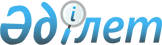 О признании утратившим силу постановления акимата Есильского района Акмолинской области от 9 августа 2017 года № а-8/233 "Об установлении квоты для трудоустройства инвалидов в размере от двух до четырех процентов от численности рабочих мест без учета рабочих мест на тяжелых работах, работах с вредными, опасными условиями труда в Есильском районе"Постановление акимата Есильского района Акмолинской области от 8 декабря 2021 года № а-12/260. Зарегистрировано в Министерстве юстиции Республики Казахстан 11 декабря 2021 года № 25738
      В соответствии со статьей 27 Закона Республики Казахстан "О правовых актах", акимат Есильского района ПОСТАНОВЛЯЕТ:
      1. Признать утратившим силу постановление акимата Есильского района "Об установлении квоты для трудоустройства инвалидов в размере от двух до четырех процентов от численности рабочих мест без учета рабочих мест на тяжелых работах, работах с вредными, опасными условиями труда в Есильском районе" от 9 августа 2017 года № а-8/233 (зарегистрировано в Реестре государственной регистрации нормативных правовых актов № 6072).
      2. Контроль за исполнением настоящего постановления возложить на заместителя акима Есильского района Акмолинской области Саматова Н.М.
      3. Настоящее постановление вводится в действие по истечении десяти календарных дней после дня его первого официального опубликования.
					© 2012. РГП на ПХВ «Институт законодательства и правовой информации Республики Казахстан» Министерства юстиции Республики Казахстан
				
      Аким Есильского района

Е.Баяхметов
